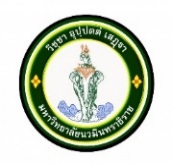 แบบขอยื่นผลผ่านเกณฑ์ภาษาอังกฤษระดับบัณฑิตศึกษา1. นักศึกษา1.1 ข้าพเจ้า นาย/ นาง/ นางสาว..................................................................เลขประจำตัว ......................................1.2 ระดับ	ปริญญาโท	  ปริญญาเอก	      แผนการศึกษา ................................................................1.3 หลักสูตร.............................................................................. สาขาวิชา ................................................................2. ตารางเกณฑ์คะแนนทดสอบความรู้ภาษาอังกฤษของนักศึกษาระดับบัณฑิตศึกษา มหาวิทยาลัยนวมินทราธิราช3. เอกสารประกอบการพิจารณา (โดยแนบสำเนาและแสดงตัวจริงต่อเจ้าหน้าที่) สำเนาเอกสารการสอบลงชื่อ............................................................      								      (..........................................................)                                                                                           ................./.................../..................การตรวจสอบจากเจ้าหน้าที่				เรียน ผู้อำนวยการวิทยาลัยพัฒนามหานครประเภทการสอบระดับการศึกษา/เกณฑ์คะแนนระดับการศึกษา/เกณฑ์คะแนนคะแนนที่ได้วันที่สอบผ่านประเภทการสอบปริญญาโทปริญญาเอกคะแนนที่ได้วันที่สอบผ่าน  Paper-based/ITP450500  Computer-based133173  Internet-based4561  IELTS4.05.0  CU-TEP4565  TOEIC--สำหรับเจ้าหน้าที่